St. Patrick Parish Faith Formation Ministry140 Church St.Portland, MI  48875517-647-6505 Ext. 419MondayNightFaithFormationFebruary 2023Month of Our Lord’s Passion  Every deed of Christ is a cause of glorying to the Catholic Church, but her greatness of all glorying in in the cross; and knowing this, Paul says, But God forbid that I should glory, save in the Cross of Christ. For wonderous indeed it was, that one who was blind from his birth should receive sight in Siloam: but what is this compared with the blind of the whole word? A great thing it was, and passing nature, for Lazarus to rise again on the fourth day; but the grace extended to him alone, and what was it compared with the dead in sins throughout the world. Since the Passion of the Lord portrays Jesus’ death on the cross, I am challenging the students to bring in any Crucifix you may have in your home. This can be on a necklace, bracelet, keychain, or a picture. Any student that brings one in will receive a prize.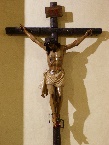 Prudence“Make sound judgements and direct our actions towards what is good.” Parents are to teach and challenge their children this throughout the month. However, you choose to reward them for practicing this is up to you. If you contact me that your children were “caught in the act” displaying this, I will give them a free Slushie card. Service Project for FebruaryThis month’s service project will be for students to bake! Bake or help bake something for someone other than your family. Share your favorite goodies with someone outside your household. This could be a neighbor, grandparents, parents’ co-workers, a teacher, business owner, etc. However, you choose to do this is up to you. If you contact that your family baked something, you will be rewarded with a Slushie card. You can even send in pictures of the baking process. Bon Appetit!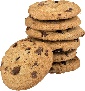 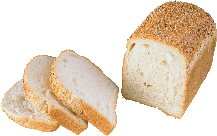 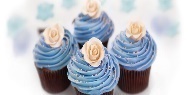 Students will also be putting together baby blankets during class time. These blankets will also be donated to PSIC of Ionia. Any monetary donations are acceptable to offset the cost of materials, but not necessary.First Communion PreparationThe second part of “Sings of Grace” for First Communion preparation information will be sent out soon. The outline for this part of preparation begins on February 19th with a parent and student meeting in April. More details will be sent out soon. This online program has the same format as before, so it will be familiar to the students. The outline for this portion has one more lesson than the last one. First Communion Celebrations are scheduled for the last weekend in April. Mark your calendars now, but more sign-up information will be out soon.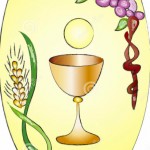 “While they were eating, Jesus took a piece of bread, gave a prayer of thanks,broke it and gave it to his disciples. “Take and eat it,” he said; “this is my body.”								(Matthew 26:26-30)Confirmation PreparationStudents should be working on the “Chosen” online program and should be on week four from the outline. You should have received the Sponsor booklet and guidelines last fall. This Sacrament will be celebrated in Grand Rapids at St. Andrews Cathedral on Sunday, May 7th. This information was also sent out last December.   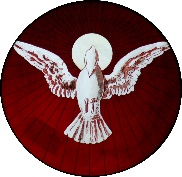 “Even now, says the Lord, return to me with your whole heart, with fasting, and weeping, and mourning. Rend your hearts, not your garments, and return to the Lord, your God.”	(Joel 2:12-18)February Birthdays to Celebrate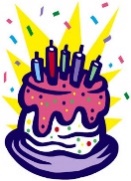                                       6th - Landon Lanz                                                       24th- Bristol Peake                                       8th - Anna Pohl                                                           24th – Kensley Sherwood                                     10th Mrs. Judy Keelen                                               24th – Brylee Sherwood                                     12th – Donnie Richmond                                          27th – Paisley Stahl                                     16th-  Anna-Marie Harraka                                     